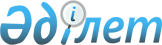 Об установлении единых ставок фиксированного налога
					
			Утративший силу
			
			
		
					Решение маслихата Костанайского района Костанайской области от 22 июля 2009 года № 196. Зарегистрировано Управлением юстиции Костанайского района Костанайской области 3 августа 2009 года № 9-14-110. Утратило силу решением маслихата Костанайского района Костанайской области от 14 февраля 2018 года № 220
      Сноска. Утратило силу решением маслихата Костанайского района Костанайской области от 14.02.2018 № 220 (решение вводится в действие по истечении десяти календарных дней после дня его первого официального опубликования).

      Сноска. В заголовке, пункте 1 указанного решения на казахском языке слова "ставкасын", "ставкасы" заменены соответственно словами "мөлшерлемесін", "мөлшерлемесі", текст на русском языке не изменяется, решением маслихата Костанайского района Костанайской области от 05.12.2016 № 67 (вводится в действие по истечении десяти календарных дней после дня его первого официального опубликования).
      В соответствии со статьями 419, 420, 422 Кодекса Республики Казахстан от 10 декабря 2008 года "О налогах и других обязательных платежах в бюджет" и на основании письма налогового управления по Костанайскому району от 12 июня 2009 года № 39-08-ОАНП/2660 маслихат РЕШИЛ:
      1. Установить единые ставки фиксированного налога:
      1) Персональный компьютер, используемый для проведения игры 1 месячный расчетный показатель в месяц;
      2) Бильярдный стол 3 месячных расчетных показателя в месяц.
      2. Настоящее решение вводится в действие по истечении десяти календарных дней после дня его первого официального опубликования.
      СОГЛАСОВАНО:
      Начальник

      государственного учреждения

      "Налоговое управление по

      Костанайскому району налогового

      Департамента по Костанайской

      области налогового комитета

      Министерства финансов

      Республики Казахстан"

      _________________ Б. Сулейменов


					© 2012. РГП на ПХВ «Институт законодательства и правовой информации Республики Казахстан» Министерства юстиции Республики Казахстан
				
      Председатель
очередной сессии
районного маслихата

Г. Бекбосынова

      Секретарь Костанайского
районного маслихата

Н. Тулепов
